Isle of Wight Table Tennis LeagueChairman's messageHello again fellow table tennis players and welcome to the new season. I hope you have all had a great summer and I know for sure that many of you haven’t stopped practising and playing. The evening practice sessions (Monday/Wednesday/Friday until the league starts) are becoming increasingly busy as those of us who haven’t played all summer try to get back towards being match fit.Those who attended, had a great Prize Giving evening at Lakeside Hotel a few weeks ago. Martin did most of the work and put together a really successful evening.Mike has been doing a fantastic job at putting on the first of the 2018-2019 season's competitions. You need to register your interest early if you want to play in them because levels of interest have been pretty high. Wishing you a great season to come.John CornforthChairman                                                                                                      League NewsThe Winter league commences in the first week of October and you can view the fixtures here.  Divisions One and Two have eight teams each, while Division Three has ten teams.Scorecards are available at Ryde Table Tennis Centre, or to download and print click herePlease can score cards be sent to Ted Purvey (League Secretary) as soon as possible after matches, either by email to ted@mousewhole.com or they can be left in the box at Ryde Table Tennis Centre.Ted has issued some new rules around rearranged matches with the intention of avoiding having lots of matches outstanding at the end of the season. Please do have a look, and adhere to Ted's request: Rules for Postponed Matches 2018.docxTeam Captains' contact details will no longer be displayed on the website owing to GDPR regulations.  Martin will be sending out contact details to all captains shortly.Did you know Mike Prior is the local agent for Bribar Table Tennis? If you purchase items through him you will receive a discount.  Contact Mike on:  01983 612333 or email: mikeaprior@hotmail.com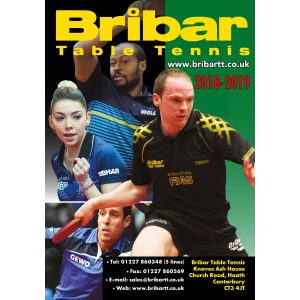 NewsThe Annual Presentation Evening was held on 31st August at Lakeside Hotel in Wootton.  There was an attendance of 64 people who enjoyed a lovely buffet, a quiz organised by Alison Botha, and entertainment from illusionist Aaron Isted. Heather and Martin presented the awards.If you haven't seen it yet, the County Press published an article on the Presentation Evening in the 14th September issue. They are keen to publish regular photos and items of interest about the Isle of Wight Table Tennis League and help publicise our sport on the Island. They will be putting the League results in each week, and welcome comments or photos, so please note down anything of interest on your score cards!We have been successful in applying for some discounted travel for youngsters should they travel to the mainland for competitions. This is great news that we are being supported in this way, and if any young players benefit from this then please do let us know and we will publicise it on the Wightlink Community Facebook page and in the County Press and other local news media.There have been two tournaments held recently, the Brian Warne Drawn Doubles and the Gordon Burns Handicap Singles.  Both were very well supported.  Darol Wilson and Joe Chapman will be meeting John Penny and Ali Botha in the final of the Brian Warne, and  Dan Burns and Ali Botha reached the final of the Gordon Burns, with Andy Francis and Anna Garriock in the Consolation Final. Both matches will be played on Finals Night.Around The ClubsWootton Table Tennis ClubThis season a new club has joined the league, Wootton Table Tennis Club, with two teams entered in Division Three. There was a Table Tennis section at Wootton Community Centre some years ago but this folded, leaving some old tables stored away.  In late 2014 the Isle of Wight Council received funding from Sports England to set up Isle Be Active with the aim of encouraging people back to sport, and their promoter started Wootton Table Tennis Club.The first session had only two attendees, one of whom was Deanne Puttick, one of our new league players. Numbers gradually increased and currently stand at 28 members, and they have acquired a couple of new tables, and now have four available for their sessions.The club has encouraged their members to attend Smallbrook on Monday and Wednesday mornings to help improve the standard of their play, and this has worked so well that they now have enough players interested in playing competitively that they have been able to enter two teams into the league.Wootton is a sociable club where friendships have been created, and they are now looking at holding social events and other activities.Wootton TTC meet every Friday morning between 9.30 am and 11.30 am for the cost of £2.  After their exertions they retire to the bar for a coffee and a chat.  New members are always welcome.If you are feeling bored.....Click on one of the pictures to have a look at an interesting timeline on the history of table tennis from the ITTF: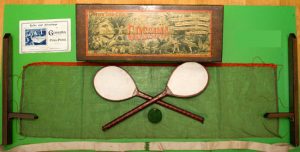 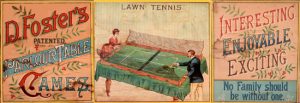 The first picture is of the earliest known action game of tennis on a table - not strictly table tennis but it does look quite a lot like it. The game came out in 1890 so I don't suppose we have anyone who can remember this.....do we?The second picture from around the same era shows the game Gossima, which was played with a cork ball, vellum drum rackets and a net of over 11 and a half inches high!Thank you for reading and, to quote Dr Foster in the advert above, we wish everyone an interesting, enjoyable and exciting season of table tennis for 2018/19.If you have any contributions for the newsletter please send them to deboldyard@hotmail.co.uk